2016 - 2017 NJHS Service Hours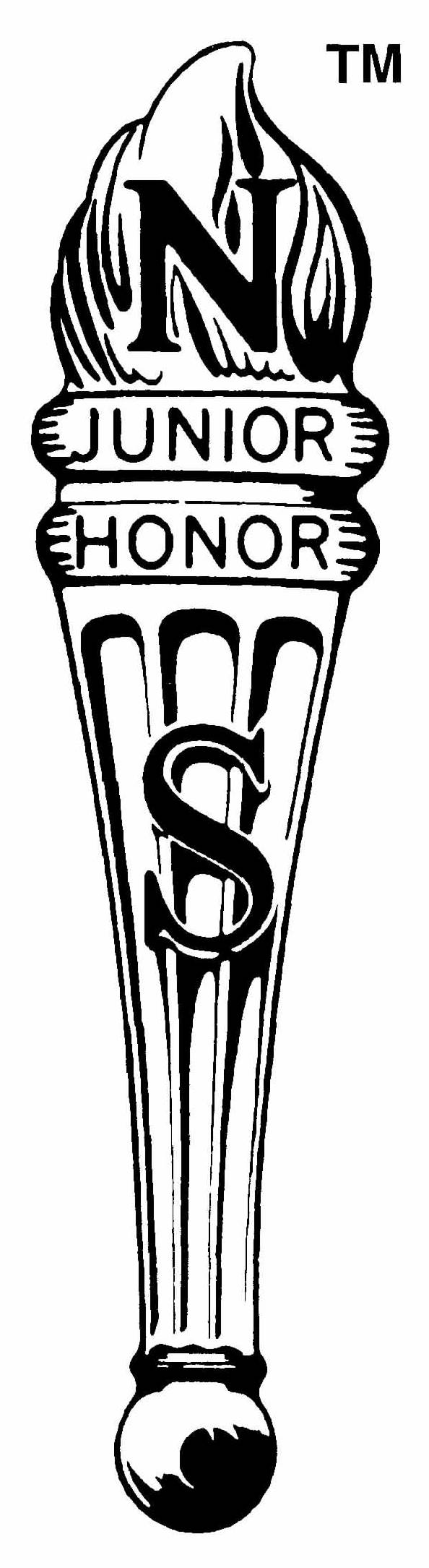 Name:  _______________                                      Grade: _______________National Junior Honor Society ______________ 2016/17 Service HoursService to the community is important to NJHS.  Please list the service activities you have completed (school, church, family, community).   The service hour requirement is 5 hours per month during the school year.Do not list anything for which you received compensation. Completed Hours Student Signature:  __________________________               Parent/Guardian           Signature:   __________________________                       Date:  ________Advisor Signature:  _________________________		         Date:  ________Service Activity/DescriptionDateHoursSupervising Adult